          ΣΥΛΛΟΓΟΣ ΕΡΓΑΖΟΜΕΝΩΝ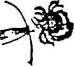 ΝΟΣΟΚΟΜΕΙΟΥ «Ο ΑΓΙΟΣ ΣΑΒΒΑΣ»ΛΕΩΦ. ΑΛΕΞΑΝΔΡΑΣ 171, ΑΘΗΝΑ, Τ.Κ. 11522, ΤΗΛ. – FAX : 2106409471 syllogos@agsavvas-hosp.grΑθήνα 11/10/2021ΑΝΑΚΟΙΝΩΣΗΣυναδέλφισσες /Συνάδελφοι,Πραγματοποιήθηκε την Δευτέρα, στο προαύλιο του νοσοκομείου, η Γενική Συνέλευση των εργαζομένων στην οποία συζητήθηκαν τα παρακάτω και πάρθηκαν οι ανάλογες αποφάσεις δράσης:Διαπιστώνουμε την εμμένουσα απόφαση της Διοίκησης του νοσοκομείου, προφανώς και με τις πλάτες Υπουργείου Υγείας και κυβέρνησης, για την επαναφορά των εργολάβων στο νοσοκομείο. Οι συνάδελφοι συμβασιούχοι μέσω ΑΣΕΠ (καθαριότητα και σίτιση) απολύονται στις 31 Οκτωβρίου 2021 (σε 20 μέρες δηλαδή) χωρίς να τους δίνεται η δυνατότητα ούτε καν να διεκδικήσουν μια νέα θέση μέσω ΑΣΕΠ. Το ίδιο μέλλον προδιαγράφουν και για τους συναδέλφους της φύλαξης που οι συμβάσεις τους λήγουν στις 31 Δεκεμβρίου 2021.Αναρτήθηκε ήδη στην Διαύγεια η ομόφωνη απόφαση του ΔΣ του νοσοκομείου (υπερψήφισαν δλδ τις απολύσεις και οι “εκπρόσωποι” των εργαζομένων σε αυτό) το τεράστιο ποσό των 4.650.000,00 για τον ερχομό του εργολάβου για 2+1 χρόνια, εξασφαλισμένα κέρδη δηλαδή εις βάρος του ελλιπή προϋπολογισμού του νοσοκομείου!!Επίσης πρέπει να επισημάνουμε την εξοργιστική τακτική των υπηρεσιών του νοσοκομείου όπου με δόλο αν όχι με αφέλεια οδηγούν σε απαξίωση τις υπηρεσίες καθαριότητας, οδηγούν πολλούς συναδέλφους να παραιτούνται μέσα από την υπερεντατικοποίηση της δουλειάς και της απαξίωσης της προσωπικότητάς τους.Είναι επίσης χαρακτηριστικό ότι στις συμβάσεις μέσω ΑΣΕΠ πάντα υπήρχε η πρόβλεψη για θέσεις εργασίας για άτομα ΑμεΑ και έχουμε συναδέλφους αυτής της κατηγορίας στο νοσοκομείο μας. Ένας εργολάβος όμως ούτε υποχρεούται και σίγουρα δεν θα το κάνει να προσλάβει αυτούς τους ανθρώπους. Θα οδηγηθούμε λοιπόν σε πολιτικές αποκλεισμού και ευγονικής όπου μόνο οι “άριστοι” και απόλυτα ικανοί οι πολύ παραγωγικοί και οι απόλυτα υποταγμένοι, με βάση τα κριτήριά τους, θα μπορούν να δουλεύουν στον τομέα της καθαριότητας στο νοσοκομείο.Στο σημείο αυτό θέλουμε να καταγγείλουμε ότι συνάδελφος ΑΜΕΑ εξαναγκάστηκε να παραιτηθεί και να απολέσει όλα του τα δικαιώματα μετά την πολλοστή άρνηση από την υπηρεσία να πάρει κάποια από τα 35 χρωστούμενα ρεπό και τις ανάλογες κανονικές μέρες άδειας.Μετά και από τις δυο συνεχόμενες αρνήσεις της Διοικήτριας να δεχθεί την αντιπροσωπεία του ΔΣ του Σωματείου αποφασίζουμε:Την Τετάρτη 13 Οκτωβρίου, προχωράμε σε προειδοποιητική και καθολική 24ωρη απεργία για τους συναδέλφους Συμβασιούχους και καλούμε 6πμ σε περιφρούρηση στην πύλη του νοσοκομείου και σε 2ωρη στάση εργασίας 8πμ με 10πμ για συμπαράσταση όλο το υπόλοιπο προσωπικό με συγκέντρωση στις 9πμ στα γραφεία της Διοίκησης όπου και πάλι καλούμε την Διοικήτρια να δεχθεί και να συνομιλήσει με το ΔΣ του Συλλόγου.Σε περίπτωση άρνησης είμαστε αποφασισμένοι να κλιμακώσουμε τον αγώνα μας.Προχωράμε επίσης σε στάση εργασίας την Τρίτη 19 Οκτωβρίου και ώρες 8-11πμ και συγκέντρωση 9πμ στην Ευελπίδων για συμπαρασταθούμε στον συνάδελφο της φύλαξης Δ.Σ. που δικάζεται άδικα μετά την μήνυση της συνοδού που βιαιοπράγησε σε μια σειρά συναδέλφους.Συμμετέχουμε με όλες τις δυνάμεις στην Πανυγειονομική απεργία την Πέμπτη 21 Οκτωβρίου ενάντια στις απολύσεις, τις αναστολές και την διάλυση και την απαξίωση των δημόσιων νοσοκομείων.Καλούμε όλους τους συναδέλφους να συμμετέχουν και να στηρίξουν τις κινητοποιήσειςΕΝΩΜΕΝΟΙ ΜΠΟΡΟΥΜΕ ΝΑ ΝΙΚΑΜΕΓΙΑ ΤΟ Δ.Σ. Ο ΠΡΟΕΔΡΟΣ     			    	   		                         Η Γ. ΓΡΑΜΜΑΤΕΑΣ	ΒΑΣΙΛΕΙΟΥ ΣΠΥΡΟΣ	                       		                         ΚΑΤΕΡΙΝΑ ΠΑΤΡΙΚΙΟΥ	